INGESTIBLE VACCINE Blessy Jacob*1, 1   Associate Professor, T. John College of Pharmacy, Bangalore-560083, Karnataka, Indiablessyjacob14@gmail.comABSTRACT: Ingestible vaccine include plantibody which is a plant inferred immunizer, which has been delivered by hereditarily designed plants. Antibodies which have shown what itself can do as a significant piece of resistant framework in numerous creatures act by perceiving viral antigens and other hazardous mixtures and sign a reaction to it. In plant body development, neutralizer coding qualities from warm blooded creatures will be embedded into plant's genome, where they capability same as normal mammalian antibodies. In plants, these antibodies delivers enormous measure of feasible proteins by activity of endomembrane and secretory arrangement of these antibodies. Afterward, these can be separated from plant tissues for people use or can be controlled as such as palatable immunization. Subsequently, plants can be utilized  for human immune response creation by recombinant innovation.Keywords: antibodies, coding, genome, viable protein, recombinant technology.INTRODUCTION:According to recent survey it is found that, worldwide yearly spending on drugs has reached to practically 1.2 trillion US dollars. The first chemically applicable protein made in plant was human development chemical in the year 1986. since the numerous other human protein have been delivered in a different scope of crops.First immunizer was communicated in tobacco in 1989. First trial antibody: hepatitis B infection surface antigen(HBV) was created in 1992. Scope of recombinant proteins has reached out to incorporate modern chemicals, mechanical proteins utilized in research , milk proteins, biopolymers, and some more.A transgenic plant contains a quality or qualities that have been artiﬁcially embedded. The embedded quality grouping is known as the transgene, it might come from an inconsequential plant or from something else altogether. The reason for embedding acombination of qualities in a plant, is to make it as helpful and useful as could be expected.A plantibody is an immune response delivered by hereditarily changed crops. The expression "Plantibodies" was made to portray the results of plants that have been hereditarily adjusted to communicate antibodies and neutralizer parts in plants. Plants are utilized as industrial facilities for huge scope creation of clinically feasible proteins, which can later be sanitized from plant tissue [1].By focusing on intercellular space, chloroplast, seeds, and tubers of plant , plantibodies are delivered.ADVANTAGES: They have a few benefits over regular techniques likePlants give adaptable creation limit and adaptability, consequently give low upscale expenses.Plants are practical and the most bountiful wellspring of protein in the world, produce loads of biomass (corn, tobacco) particularly can deliver and hold large numbers of our objective items.Plants can communicate and process most prokaryotic and eukaryotic proteins.Expanded dependability of such antibodies.Practical than mammalian framework.Better returns in more limited time frames comparative with utilizing creatures.Simple innovation for reaping and handling plant as framework for enormous scope plant development and handling is now accessible.Ranches, enormous nurseries, and establish industrial facilities can be utilized for developing transgenic plants.Decline well being takes a chance with that emerge from pollution with human microorganisms or potentially poisons. High explicitness in vitro and in vivo diagnostics.Low harmfulness restorative applications,High medication endorsement rates (24 supported mabs) significant items in biotechnology (240 in clinical preliminaries),Expected durable advantages.Sow seed grant accumulating of economical inventory:easy stockpiling with long time span of usability.No virus chain transport required: minimal expense.Plant can send target proteins into explicit intracellular compartments where they are more steady and utilization of that specific piece of plant is eatable immunization, even the cleaning of the counter acting agent can be disposed of when the recombinant protein is bound specifically plant tissue. Illustration of such antibodies are Development of tobacco plants communicating 4 transgenes by Fourfold transgenics productively gathered secretory immunoglobulins, Against rabies infection mAb after openness treated with Stomach muscle which was utilized to be made in ponies later attempted first time as mAb made in transgenic plants 4 qualities 2 H, 2 where transgenic plant for every one and crossing plants were utilized and later utilized single parallel vector with two advertisers.Plant transformation / transgenic plant productionThe Plant Transformation or  transgenic plant production process include following steps:Isolate: DNA from a mammal containing an antibody-coding gene.Insert: the gene of interest into Ti-plasmid from Agrobacterium by cutting with restriction enzymes and joining with DNA ligase.Introduce: the recombinant Ti plasmid to plant cells in culture. DNA segment of interest is transferred to the plant chromosome.Regenerate: the transgenic plant in vitro or farms, greenhouses, etc.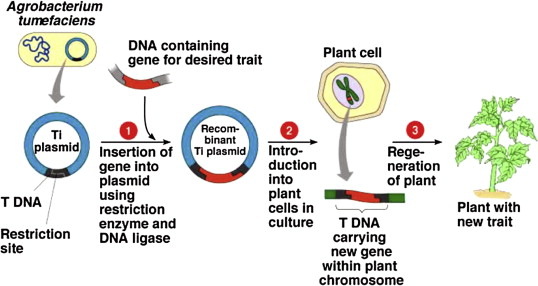 Figure 1: Plant TransformationDISADVANTAGES: Probability of plantibody strains sullying food crops. We can get around this by utilizing just plants that don't act as a food means for individuals or animals.Probability of transgenic plants to deliver allergenic mixtures and move their antigens into the final results, causing new unfavorably susceptible responses in the beneficiary mammal(s).APPLICATION: Plantibodies are used for treatment of immune disorders, cancers and other inflammatory diseases. Several plant produced antibodies are undergoing clinical trials.CaroRx was the name of the first plantibody made from tobacco. It is a clinically advanced secretory IgA anti-Streptococcus mutans plantibody that attaches to the bacterium and guards against dental caries in people [2]. A humanized antibody against the soy bean-expressed glycoprotein B of the herpes simplex virus [3]. Bacillus anthracis antibodies that were created in transgenic tobacco strains and tested in mice may be helpful in the event of a future anthrax pandemic [4]. Transgenic tobacco expresses antibodies against ovarian, testicular, and colon cancers, as well as melanoma, B-cell lymphoma, and human papillomavirus [5]. Tobacco plantibody against the virus that causes Newcastle disease in chickens [6]. Researchers have looked into how plants can produce antibodies against the Ebola virus. In order to create a mAb (6D8) that shielded animals from Ebola virus infection, they used a high yielding gemini virus-based expression method in the tobacco plant, Nicotiana benthamiana [7]. Tobacco plants are injected with the CB-Hep.1 hepatitis B vaccine [8]. HIV viral vaccination [9] is number eight. The monoclonal antibody T84.66 was made from transgenic tobacco through agro infiltration and has the ability to identify the tumor-associated glycoprotein known as carcino embryonic antigen (CEA) [10].CONCLUSION: Given their crucial role in the production of medicines and easily administered, affordable edible vaccines, transgenic plants have shown to be the most effective and economical technique for producing antibodies for human use. This is true since several common plants, including corn, greens, and soybeans, as well as tobacco, have developed into sources of antibodies and the potential to treat or lessen the effects of many illnesses. An appealing alternative for producing commercial pharmaceuticals and goods for the developing world is a plant-based production system because of its low cost, great scalability, and safety features. A larger-scale use of plants as bioreactors would also lower the price of antibody therapy and broaden the pool of patients who could benefit from it [11]. Given their many advantages, plantibodies seem to be the likely solution to the health problems affecting both humans and other animals in a fair amount of time. We argue that their use in veterinary medicine should be embraced as well, given that it appears that their use in treating human medical conditions is expanding. In conclusion, this important biotechnological development should be adopted in Africa where there is a remarkable range of yields and plants that may be quickly examined by the medical industry for beneficial, immune prophylactic purposes.REFERENCES:Jain P, Pandey P, Jain D, Dwivedi P. Plantibody: An Overview. Asian Journal of Pharmacy and Life Science. 2011; 1(1):87-94. Moffat AS. Exploring transgenic plants as a new vaccine source. Science. 1995; 268:658-660. Kumar A. Molecular farming of plantibodies for their diagnostic and therapeutic potential. In: ICAR training course on Advances in clinical pharmacokinetics and drug delivery system. November 7-16th 2006, Division of Pharmacology and Toxicology, SKUAST-J, R.S. Pura, J&K, 2006, 11-16.  Ferrante E, Simpson D. A review of the progression of transgenic plants used to produce plantibodies for human usage.www.jyi.org/volumes/volume4/issue1/articles/ferrante.html, 2001.  Fischer R, Twyman RM, Schillberg S. Production of antibodies in plants and their use for global health. Vaccine. 2003; 21(7-8):820-825.  Schillberg S, Emans N, Fischer R. Antibody molecular farming in plants and plant cells. Phytochem Rev. 2002; 1(1):45-54. Stoger E, Sack M, Nicholson L, Fischer R, Christou P. Recent progress in plantibody technology. Current Pharm Des. 2005; 11(19):2439-2457. Garvey PB, Hammond J, Dienelt MM, Hooper DC, Fu ZF, Dietzschold B et al. Expression of rabies virus glycoprotein in transgenic tomatoes. Biotechnology New York. 1995; 13:1484-1487 Hashemzade H, Zebarjade A, Akhshi N, Aghaee K. Application of transgenic plants as factories for producing biopharmaceuticals. Journal of Biodiversity and Environmental Sciences. 2014; 4(4):58-74.  Stoger E, Sack M, Fischer R, Christou P. Plantibodies, applications, advantages and bottlenecks. Current opin Biotechnol. 2002; 13:161-166.  Koprowski H. Vaccines and sera through plant biotechnology. Vaccine. 2005; 25(15):1757-1763.  Rani SJ, Usha R. Transgenic plants: Types, Benefits, public concerns and future. Journal of Pharmacy Research. 2013; 6(8):879-883. 